Musterstraße 3807384 Musterstadt +4900 11 22 33 maxmustermann@mail.de1. April 2023Max MustermannMotivationsschreibenBewerbung für ein FSJ im Krankenhaus ab dem 01.09.2023Sehr geehrte/r Frau/Herr Ansprechpartner/in],Haben Sie vielen Dank für das freundliche Telefonat vergangene Woche. Wie vereinbart, reiche ich nun meine Bewerbung für das FSJ im Krankenhaus ein. Im Juni mache ich mein Abitur und nach zwölf Jahren Schule möchte ich mir eine Auszeit nehmen, bevor ich mein Studium aufnehme. Diese Zeit möchte ich sinnvoll nutzen und etwas Gutes für andere Menschen tun.Mein Schulpraktikum habe ich in einem Krankenhaus gemacht und schon einiges ausprobieren können. Ich hoffe, dass ich während meines FSJ mehr Verantwortung übernehmen und in verschiedenen Arbeitsbereichen tätig sein kann. So möchte ich die Ärzte und Mitarbeiter aktiv unterstützen und den Patienten helfen. Ich habe in der Schule die besten Noten in Naturwissenschaften und mein Lieblingsfach ist Bio-logie. Auch in meiner Freizeit lese ich viel über aktuelle medizinische Entwicklungen. Ich bringe also für das FSJ nicht nur ein echtes Interesse und eine Leidenschaft mit, sondern auch schon Vorkenntnisse aus dem medizinischen Bereich.In einem Krankenhaus zu arbeiten, kann sehr hektisch sein. Alle Mitarbeiter im Rettungsdienst müssen einen klaren Kopf bewahren und schnell handeln, auch wenn es einmal hektisch wird. Flexibilität, Belastbarkeit, Teamfähigkeit und Lösungsorientierung sind Charaktereigenschaften, die ich als Mitglied des Fußballvereins erworben habe. Ich bin daher zuversichtlich, dass ich diese Herausforderungen im Krankenhaus meistern kann. Ich möchte vielfältige Erfahrungen sammeln, um meinen Beruf als Arzt in Zukunft noch besser ausüben zu könnenIch habe eine hohe Motivation, Sie während des 12-monatigen FSJ in Ihrem Krankenhaus aktiv zu unter-stützen und mich dabei persönlich weiterzuentwickeln. Ich stehe ab September 2023 zur Verfügung. Alles Weitere können wir gerne in einem persönlichen Gespräch besprechen.Mit freundlichen Grüßen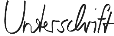 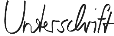 Max Mustermann